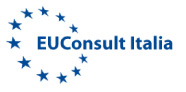 La presente scheda va compilata, firmata e inviata in formato pdf con copia della propria carta di identità, curriculum vitae ed eventuali lettere di referenza a: info@euconsultitalia.org.PROPONENTICome da Statuto, indicare i nominativi di due soci EUConsult che propongono l’iscrizione:Proponente 1:Proponente 2:SEZIONE 1 – RICHIEDENTE (persona fisica o giuridica)Nome del richiedente o della società:Cognome:Indirizzo:E-mail:Sito web:Telefono fisso:                                                 Telefono mobile:Fax:Nome Skype:                                                   Altri social networkSEZIONE 2 - TIPOLOGIA DI LAVORO Anno di inizio dell’attività professionale:Anno di nascita della società:Forma Giuridica:                                     Numero di dipendenti:Descrivere il tipo di servizio offerto in termini generali e allegare opuscoli o materiale pertinente:Quanti clienti ha avuto negli ultimi cinque anni?:Principale attività di consulenza (ad esempio, gestione, raccolta fondi, direct mail, marketing telefonico, servizi legali, etc):Descrivere brevemente almeno due incarichi in corso:1)2)Descrivere brevemente almeno due incarichi precedenti (negli ultimi due anni)1)2)SEZIONE 3 – DATI PER LA VERIFICA DELLE REFERENZELe chiediamo di indicare i recapiti di tre clienti, attuali o passati:1) Nome dell’organizzazioneRuolo ricoperto:Persona che possiamo contattare:Indirizzo:Tel:                                                         e-mail:2) Nome dell’organizzazioneRuolo ricoperto:Persona che possiamo contattare:Indirizzo:Tel:                                                         e-mail:3) Nome dell’organizzazioneRuolo ricoperto:Persona che possiamo contattare:Indirizzo:Tel:                                                         e-mail:SEZIONE 4 – AZIENDE(Questa sezione deve essere compilata dal Presidente, Amministratore Delegato, Direttore Generale dell’azienda richiedente)Nome:                                                           Cognome:Posizione:Elencare adesione ad altre organizzazioni:Elenco dei clienti Nonprofit con i quali lavora o ha lavorato l’azienda:(Si prega di allegare curriculum dell’azienda)Indicare i motivi per i quali si richiede l’adesione EUConsult:SEZIONE 5 - DOMANDA DI ADESIONEIl sottoscritto                                                             nato a                      il                       residente a                                                       codice fiscaleCHIEDEdi essere ammesso in EUConsult Italia, in qualità di socio:Senior (se si hanno almeno 8 anni di esperienza – quota 50,00 euro)Junior (se si hanno almeno 4 anni di esperienza - quota 30,00 euro)A tal proposito dichiara: di godere dei diritti civili; di conoscere e accettare il contenuto dello Statuto vigente, del Codice Etico e del regolamento elettorale e di uniformarsi alle deliberazioni adottate dagli Organi Direttivi dell'Associazione, in conformità del medesimo Statuto. Dichiara, altresì, di essere a conoscenza che l’iscrizione sarà completata dopo aver ricevuto il nulla osta da parte del Consiglio Direttivo. A seguito del nulla osta provvederà al pagamento della quota associativa. Il sottoscritto si impegna ad inviare, per email o posta cartacea: A) fotocopia di un documento di identità; B) modulo richiesta iscrizione firmato. Il sottoscritto dichiara inoltre di aver ricevuto da EUConsult Italia l’informativa ai sensi del D.P.R. n. 196/2003 e, a tal proposito, presta il proprio consenso al trattamento dei suoi dati personali nell’ambito dell’attività associativa, ai sensi del medesimo D.P.R..Data							Firma_____________________________